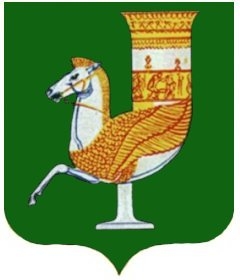 П О С Т А Н О В Л Е Н И ЕАДМИНИСТРАЦИИ   МУНИЦИПАЛЬНОГО  ОБРАЗОВАНИЯ «КРАСНОГВАРДЕЙСКОЕ СЕЛЬСКОЕ ПОСЕЛЕНИЕ»От 12.04.2018г. № 51с. Красногвардейское Об изменении вида разрешенного  использования земельного участка  с кадастровым номером 01:03:1100024:240, площадью 14007 кв.м., расположенного по адресу: Республика Адыгея, Красногвардейский район, с. Красногвардейское,  ул. Первомайская, 2 ЖРассмотрев заявление Асланова А.А., в соответствии с постановлением главы МО «Красногвардейское сельское поселение» № 134 от 13.08.2015 года «Об утверждении административного регламента предоставления муниципальной услуги «Присвоение (изменение, аннулирование) адреса объектам адресации» и Генеральным планом МО «Красногвардейское сельское поселение» утвержденным Решением Совета народных депутатов МО «Красногвардейское сельское поселение» № 249 от 28.04.2013 года, руководствуясь Уставом муниципального образования «Красногвардейское сельское поселение».Постановляю:1. Изменить вид разрешенного использования земельного участка входящего в территориальную зону П-4 (Зона предприятий, производств и объектов IV класса опасности
СЗЗ-100 м), с кадастровым номером 01:03:1100024:240, площадью 14007 кв.м., расположенного по адресу Республика Адыгея, Красногвардейский район, с. Красногвардейское,  ул. Первомайская, 2 Ж с «Для обслуживания зданий, строений, сооружений» на «Хранение и переработка сельскохозяйственной продукции».2. Контроль за выполнением настоящего постановления возложить на отдел правового сопровождения и управления имуществом администрации МО «Красногвардейское сельское поселение» (Левина О.А.).3. Обнародовать данное постановление в установленном порядке.	4. Настоящее Постановление вступает в силу со дня его официального обнародованияГлава  муниципального образования  «Красногвардейское сельское  поселение»                                                              Д.В. ГавришПроект подготовлен и внесен:Ведущий специалист по земельным вопросам                                                           С.А. ЧерняковСогласован:Начальник отдела правового сопровождения                                                                О.А. Левинаи управления имуществомВедущий специалист по общим вопросам                                                             Ю.С. Бердникова